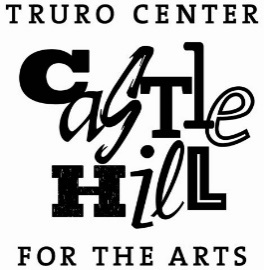 CASTLE HILL HIGH SCHOOL SUMMER INTERNSHIP 2018 APPLICATIONP.O. Box 756, Truro, MA 02666 | e-mail: info@castlehill.org | www.castlehill.orgphone (508) 349-7511 | fax (508) 349-7513Truro Center for the Arts at Castle Hill is a non-profit arts center on outer Cape Cod which offers an extensive summer program featuring classes, workshops, lectures, readings, and events. Castle Hill’s faculty includes local, regional, nationally and internationally known artists. Classes include drawing, painting, ceramics, photography, printmaking, sculpture, writing, installation and mixed media arts. The summer program also features reading and lectures by leading figures in the arts and humanities, and bi-weekly exhibitions at the Castle Hill gallery. Castle Hill strives to foster and encourage the arts by providing this wide range of instruction, exhibitions, lectures and forums for artists, visitors, and the year round community on Cape Cod.                                                                             ***********************Castle Hill offers summer internships and work study programs between June 1st and August 30th.  Interns receive hands-on experience in all aspects of the organization’s operations, including assisting with workshops, events, fundraisers and exhibitions. Our summer internship program for high school students offers motivated students the opportunity to learn firsthand about a non-profit arts center, and what a career in the arts can look like.  Through experiencing the day-to-day operations and assisting with workshops, events and fundraisers, students gain invaluable experience and knowledge of fine art technique as well as a broad perspective of the art world and of non-profit administration.Compensation All internships are un-paid, however, Interns receive the opportunity to take up to two workshops in Castle Hill’s summer program. High school interns are expected to work 15 - 20 hours per week for a minimum of 6 weeks.  You must commit to a schedule and keep a consistent number of hours during the internship.RequirementsIdeal candidates will be highly motivated, detail-oriented, and need to be comfortable within a working studio and/or office environment.Prior work experience and interest in the arts is preferred, though not required. High School Interns must be at least 15 years of age and must have the approval of their parents/parent/guardian.Application ProceduresTo apply please send a completed application form to: Castle Hill, PO Box 756, Truro, MA 02666.  All application materials must be received by May 25, 2018Name_______________________________E-mail__________________________Website ____________________Street Address ________________________________________________________________________________City / State / Zip ________________________________________________________________________________Daytime phone _______________________________________ Evening Phone _____________________________High School: ___________________________________________________________________________________

Parent/Guardian Name:__________________________________________________________________________

Parent/Guardian Contact Information:  phone:_______________________ email:___________________________Your Permanent Address, if different from above: 

Street Address: _____________________________________________City /State / Zip ________________________________________________________________________________Areas of Interest:	[  ] Painting	[  ] Drawing 	[  ] Printmaking	[  ] Photography		[  ] Digital Media 	[  ] Ceramics	[  ] Sculpture	[  ] Installation	[  ] Jewelry/Metals	[  ] Culinary Arts			[  ] Poetry	[  ] Writing	[  ] Encaustic	[  ] Other___________________________Have you attended Castle Hill before? 	                [   ] Yes	 	               [   ] NoIf yes, in what years / studio area? __________________________________________________________________How did you learn about the school? 	[   ] Internet		[   ] School			[  ] Family/Friend/Teacher (please include name________________________________________________________) [  ] Former Intern (please include name_______________________________________________________________) [  ] Other (Please Specify___________________________________________________________________________)Statement of Understanding: I understand Internships are on-the job-training and can provide me with valuable experience. My commitment to the internship requires a strong work ethic. A strong work ethic requires that I be:Dependable – Arrive on time; at the times I am expectedResponsible – Complete all tasks assigned; promptly and accuratelySelf Starter – When assigned tasks are completed; actively seek additional assignmentsCommunication – Encourage open communication with supervisor, interns, employees and the publicIn addition, I understand that the failure to maintain the work ethic expected of the position may be grounds for Internship termination.Signature                                                                                                                                      Date____________________Please return completed application to: 
Truro Center for the Arts at Castle HillAttn: Internship, P.O. Box 756, Truro, MA 02666phone (508) 349-7511 | info@castlehill.org | fax (508)349-7513  www.castlehill.org
All applications must be received by May 25, 2018